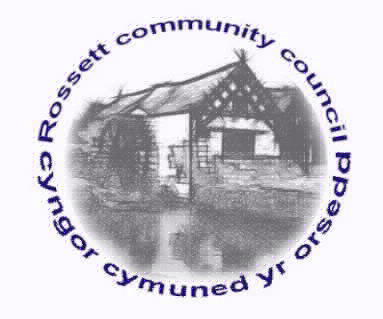 Rossett Community CouncilMeeting on Wednesday 17th March 2021MINUTES
Declarations of InterestMembers were reminded that they should declare the existence and nature of any personal and or prejudicial interest in the business of this meetingPresent: Councillors : Cllr. A Parrington (Chair), Cllr H Maurice-Jones, Cllr H Jones, Cllr A Steven, Cllr M Gledhill, Cllr P Roberts, Cllr P Morris, Cllr J Fortune, Cllr M Woods, Cllr T Sexton, Cllr C Parker, Cllr L Rowland and Cllr L Todd.23.	Apologies for absence:   Cllr N Roberts.24.	Declarations of InterestDeclarations of interest were made by:Cllr H Maurice-Jones, Cllr P Morris and Cllr A Parrington regarding issues with Hwb Yr Orsedd due to a conflict of interest.Cllr P Roberts regarding any Planning issues due to a conflict of interest.Cllr Parker regarding planning application P/2020/0882 due to a personal interest25.	Approval of the Minutes of 17th February 2021.26.	Police ReportJanuary	20Violence & Sexual Offences	13Other Crime	2Drugs	1Other Theft	3Criminal Damage & Arson	1Cllr Parrington reported that PCSO Davies had provided an update and reported that they are continuing to carry out regular patrols in the areas where there have been issues.  Frustratingly people are highlighting issues on social media rather than reporting it to the Police.  The good weather brought out a lot of extra people around the area including large groups in the park – adults and children and also groups of youths.  They have been speaking with them and a few referrals have been made to youth justice.  They continue to monitor the underpass and Darland school field but would again like to encourage community intelligence to support targeted patrols, stop searches and warrants.27.	Representation's from General PublicCllr Steven reported that he had been contacted by a resident who was keen to improve the condition of the local school fields.  The correspondence had been forwarded to all Councillors.  The Clerk confirmed that she had spoken with the Head Teacher at St Peters and they were satisfied with the current state of the playing field as it was restricted to pupil use only and were happy to deal with any maintenance issues as they saw fit.  A debate ensued regarding Darland Field but Cllr Jones confirmed that it is private property and should not be provided for general use.  It was agreed that the Clerk should make contact with the Head Teacher at Darland to pass on the comments and if appropriate set up a meeting with correspondee to discuss possible improvements.  Action:  Clerk to liaise with Darland Head Teacher.28.	Matters ArisingHwb Yr Orsedd – The Clerk reported that some issues had been put on hold whilst awaiting the outcome of the planning applications.  Funding opportunities continued to be explored along with the production of a website for the project.  The AGM for the Board was scheduled for 22 April.29.	Matters DiscussedHub Comments – Cllr Parrington reported that several residents had emailed him regarding concerns and support they had for the HWB, 5 raising concerns and 3 in support.  The concerns will be forwarded to the chair of the Hwb.  In some areas the FAQ’s of the Hwb’s initial response to the social media concerns will be referred to, in terms of items raised that cannot be answered by the FAQ’s the Hwb will be asked for a response that can be relayed to the appropriate resident by the next RCC meeting (details of the emails received summarised by Cllr Parrington in addendum to these minutes).It was felt that the respectful dialogue away from social media should be recognised and thanked, and this process of supporting residents in querying items in this manner will now be a process between the RCC and the Hwb agreed by unanimous vote. ACTION:  Clerk to manage responses to emails of concern.  All future correspondence regarding the Hwb to be relayed to the Hwb for response at next meeting and residents to receive written answer from RCC regarding issues not covered by FAQ’s.Cllr Parrington raised the email complaint made by Mr & Mrs Hughes, who felt that the previous minutes did not reflect the true nature of their unwillingness to discuss their concerns.  The email had been circulated to all councillors disputing the conversation between themselves and Cllr Parrington, an attachment displayed previous emails. They also stated that an email sent in 2017 was not in the minutes from that period.Cllr Parrington circulated an email omitted from the above that he had sent containing a detailed response to each of the complaints previously raised and a request for Mr & Mrs Hughes views on another matter pertinent to their location; the consultation on the new one-way system.  At the time of the meeting no response had been received.  Cllr Roberts referred to the Code of Conduct and suggested that if any residents felt that the Code had been breached they should follow the formal process detailed in two emails by Cllr Parrington, and they have a right to appeal to the Ombudsman if not satisfied with the response from RCC.  This motion was agreed unanimously.Cllr Parrington requested that based on a review of all evidence of minutes and emails detailed that the deputy chair call a vote of confidence in his chairmanship, in view of him conducting the role and his compliance with the Code of Conduct.  With the abstention of Cllr Parrington, Cllr Gledhill called the vote of confidence and it was passed unanimously. 30.	ReportsCounty Councillor Jones’ ReportCllr Jones reported that he had received a number of queries regarding the new fencing at The Orchard on Harwoods Lane.  He confirmed that any work on Council properties is funded from Housing Revenue and not the General Rate Fund.Cllr Jones had attended a meeting with NRW regarding the River Alyn.  They had confirmed that much of the responsibility for bank maintenance falls to the riparian land owner but this is difficult to manage as frequently an issue arises due to lack of attention further up the river.Cllr Jones had investigated the issues previously raised regarding the old Pont Allington bridge.  He confirmed that at its biannual inspection the bridge did not meet the criteria for a weight restriction so large vehicles are legally entitled to use that route.Cllr Jones confirmed that WCBC had issued a directive that the caravan near the Daisy Lane junction should be removed by the end of March or the land owner is required to submit a planning application for it to remain there.  He also confirmed that Welsh Water had reported that a main drain goes underground on the old British Legion site and nothing can be built over it, so it is unlikely that there could be an increase in the number of houses planned.Cllr Jones reported that a meeting with Highways was planned for later in the week to discuss the flooding issues at Burton Green.Clerk's ReportThe Clerk had previously distributed her report for Councillor's information. Cllr Rowland reported that a Parks Meeting had been held and the minutes distributed.Cllr Parrington stated that an Easter Egg trail was planned for the Easter period. A number of wooden egg shaped signs had been decorated with Forget me Nots and these would be located at areas with some local historic interest.  It was hoped that local community members would walk the trail and find out a little more about the history of the villages.  Cllr Maurice-Jones had procured some Forget me Not seeds (this being the emblem for Dementia) and these would be distributed to the first 100 applicants for local planting.Cllr Parker confirmed that it was hoped there would be a Flooding Committee meeting in the next couple of weeks.Cllr Woods reported that he had attended a meeting of the Rossett Focus Group who are considering the planning application for land off Holt Road and they have produced a proforma letter to allow residents to raise their concerns to the application.  The deadline is 23rd March.31.	FinanceCllr Woods summarised the finance documents for February and these were accepted.Invoices were approved, as follows:Street Warden’s Disbursements				Clerk’s Disbursements 	Petrol				£43.20			Weedkiller			£83.34Boots/PPE			£45.00			Book Tokens for Scarecrow Fe	£220.00Total				£88.20			Total				£303.34Community Agent Disbursements			Petrol				£59.85Total				£59.85	32.	Planning ApplicationsP/2021/0075 – Christ Church, 3 The Copse, Rossett – Works to Trees within the Conservation Area, Fell G4 Graveyard, Fell T10 Churchyard – Reduce back to Boundary by 1.0M- No objections.P/2021/0078 – Coach House, Llay Road, Rossett – Works to Yew Tree Protected by TPO – No objections.P/2021/0085 – Rosemary Cottage, Rosemary Lane, Burton, Rossett – Single Storey Rear Extension – No objections.P/2021/0110 – Land to the North and South of Lane Farm, Rossett Road, Trevalyn, Rossett – Reserved Matters (Associated Works) Pursuant to Outline Planning Application P/2018/0560 – There were a number of concerns regarding this application so an objection would be submitted.P/2021/0153 – Three Acres, Rosemary Lane, Burton, Rossett – Single Storey and Two Storey Side Extensions and Single Storey Front Extension – There was concern raised that these works had already commenced but the application was not for retrospective permission and also regarding the size of extensions which appeared to exceed the one-third of original floorplan guidance therefore, an objection would be submitted.Cllr Parker temporarily left the meeting.P/2020/0882 – Hem House Cottage, Rossett Road, Parkside, Rossett – Erection of Detached Single Storey Granny Annexe – No objections however, the need to address issues detailed within NRW’s report should be highlighted.Cllr Parker returned to the meeting.33.	Other Items brought to the Council’s AttentionCllr Todd referred to the recent sad news of Phil Bentley’s passing and his involvement with Rossett Scout Group for many years.  Cllr Parrington requested that condolences be passed to the family and reiterated the key role that Phil had played in making Rossett Scout Group a success.  It was hoped that in time a fitting tribute could be made in memory of Phil and possibly link this to the Scout Law.Date of the next meeting Wednesday 21st April 2021.Signed as a true record:_________________________________	_________________________Chairman						Date            ADDENDUMEmails received by Cllr Parrington reported that several residents had emailed him regarding concerns and support they had for the HWB;Lesley Bennet; Concerns; Traffic, size and height of Hwb, loss of green space, loss of trees, car park, consultation.Donna Domelow; Concerns; 22 issues raised, unable to summarise.Alan Pretsell; Support; Youth offering, central facility, safe meeting place for teenagers, meeting place for all, reducing isolation, improve aesthetics.Colin Rawlings; Concerns; Car parking and exit onto roadSian Hatton-Jones; Concerns; Loss of green play space, lack of consultation, size of building, creation of unsupervised areas/antisocial activity, impact on other village meeting places.Shirley Price; Support; Improve aesthetics, improved facilities, meeting placeDavid & Sally Gosmore; Concerns Loss of open space, Hub considerably larger than current footprint n size and height, loss of trees, effect on room rental at other venues, lack of consultation/information.A Williams; Support, Improve aesthetics, reduce social isolation, meeting place for all, provide facilities for youth, enhance play area experience redeveloping underutilised area.PayeeHewlett PackardZoomScottish PowerAVOWVision ICTVision ICTJNE SecurityOne Voice WalesH Maurice-JonesPurposeInstant InkMonthly chargeStreet Lighting ElectricityQuarterly Payroll ChargesHosted email accountsDomain RenewalTarget Hardening ProductsMembership RenewalPlants for barrels/ Forget me not seedsSum £6.4914.39166.99108.00259.20108.001,199.47629.00152.27Chq. No.Debit CardDebit CardDebit CardOn-lineOn-lineOn-line3042On-lineOn-lineMr C HughesStreet warden’s salary and disbursements557.90On-lineMr R JenkinsPark Warden salary and Disbursements226.26On-lineMiss W PaceAli PickardHMRCClerk's salary and disbursementsCommunity Agent's salary and disbursementsEmployers Tax1,202.48801.38140.72On-lineOn-lineOn-line